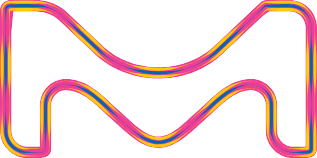 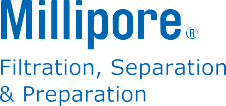 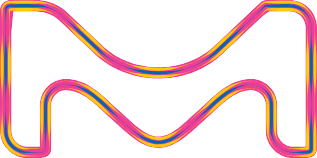 Мультиплексный иммуноанализ с MILLIPLEX Источник вдохновения Ваших 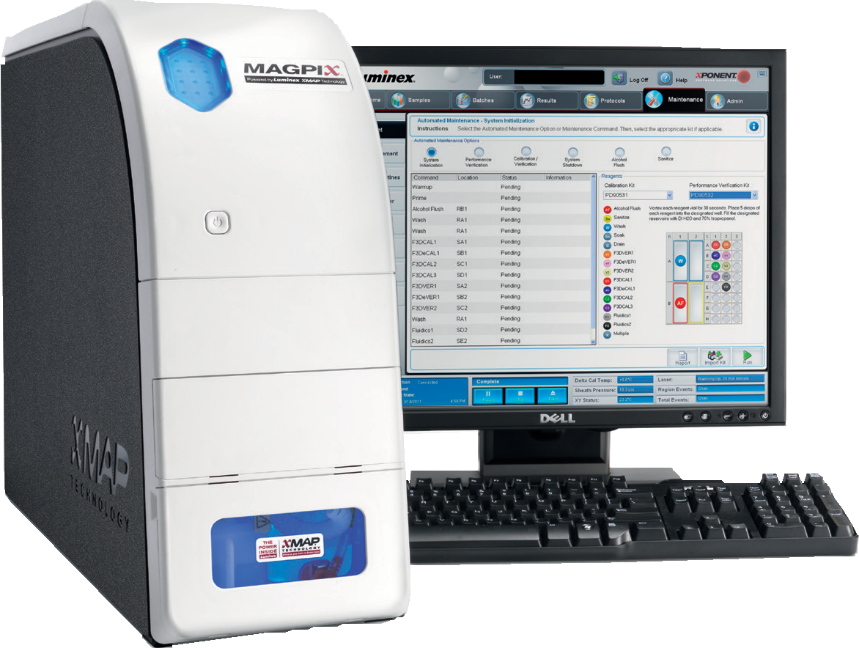 исследований  Уважаемые коллеги!Компания Мерк имеет честь представить Вашему вниманию программу поддержки пользователе	йтехнологии xMAP.В 2019 году у вас есть уникальная возможность приобрести Набор для множественного определения маркеров активации сигнальных путей Multi-Pathway (Phosphoprotein)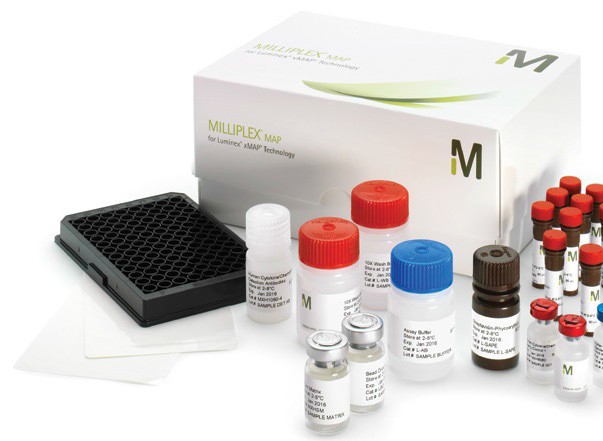  48-680MAGПо стоимости 128 000 рублейThe life science business of Merck operates as MilliporeSigma in the U.S. and Canada.© 2017 Merck KGaA, Darmstadt, Germany and/or its affiliates. All Rights Reserved. Merck, Millipore and the Vibrant M are trademarks of Merck KGaA, Darmstadt, Germany or its affiliates.ERK/MAP kinase 1/2 (Thr185/Tyr187)H, M, RAkt (Ser473)H, M, RSTAT3 (Ser727)H, M, RJNK (Thr183/Tyr185)H, M, Rp70 S6 kinase (Thr412)H, M, RNF-kB (Ser536)HSTAT5A/B (Tyr694/699)H, M, RCREB (Ser133)H, M, Rp38 (Thr180/Tyr182)H, M, R